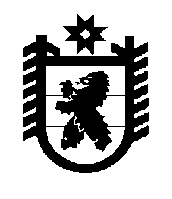 РЕСПУБЛИКА КАРЕЛИЯАдминистрация Лоухского муниципального районаПОСТАНОВЛЕНИЕ № 239п. Лоухи                                                                                                 от 29 июля  2020 годаОб утверждении муниципальной программы«Развитие образования и спортивной подготовки детей и молодежи в Лоухском муниципальном районе на 2021-2025 годы»В соответствии с Порядком разработки, реализации и оценки эффективности муниципальных программ Лоухского муниципального района, утвержденным Постановлением Администрации Лоухского муниципального района от 11 апреля 2014 г. № 65, администрация Лоухского муниципального района постановляет: Утвердить  муниципальную программу ««Развитие образования и спортивной подготовки детей и молодежи в Лоухском муниципальном районе на 2021-2025 годы» (Приложение№1). Контроль за исполнением настоящего постановления возложить на руководителя Муниципального казённого учреждения «Районное управление образования Лоухского района».Глава администрации  Лоухского муниципального района                                                                             С.М.Лебедев